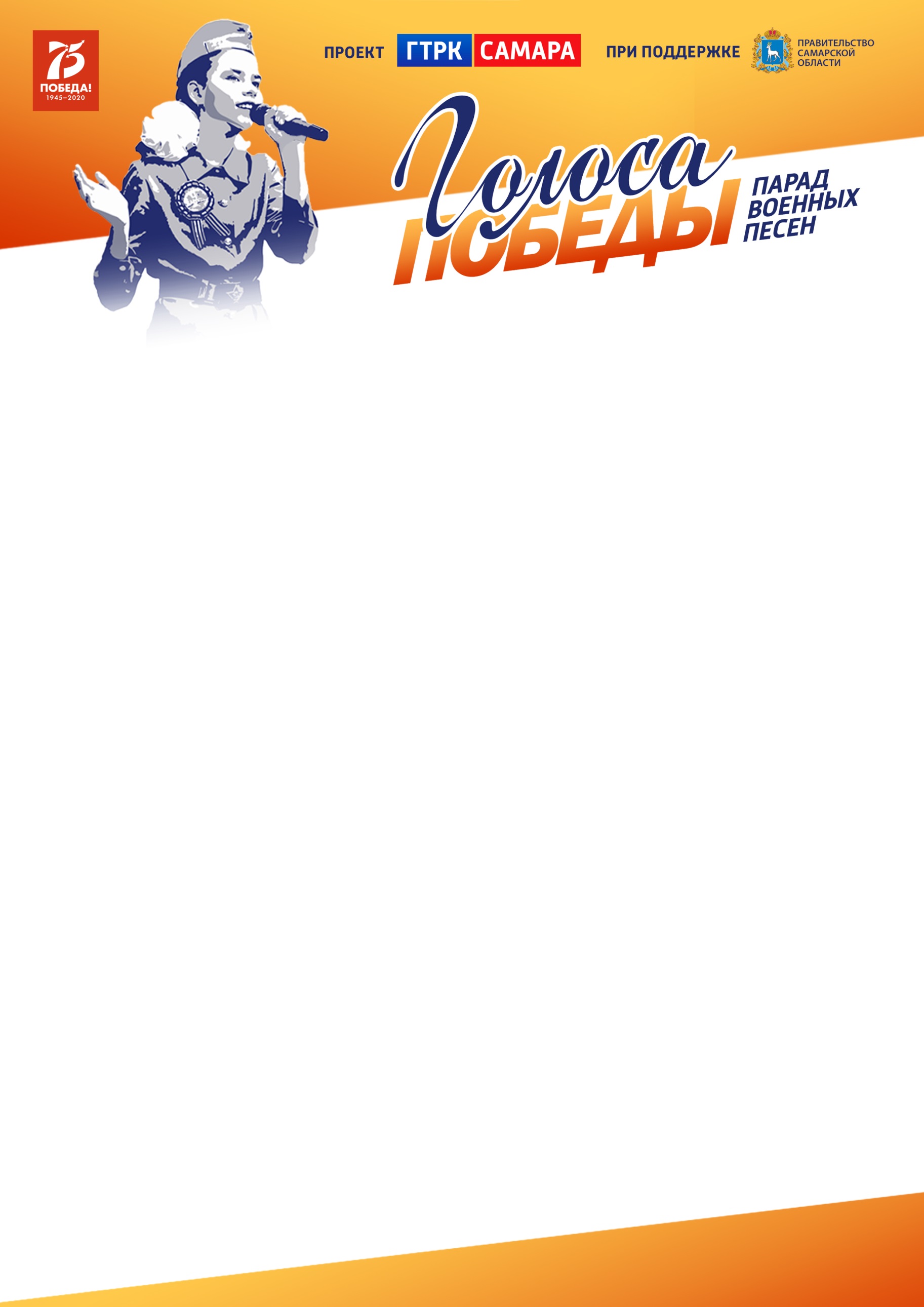 ПРИГЛАШАЕМ К УЧАСТИЮ!!!2020 год объявлен Президентом России В.В.Путиным«ГОДОМ ПАМЯТИ И СЛАВЫ»в честь 75-летия Победы в Великой Отечественной войне –мировой трагедии, оставившей свой след в сердцах и судьбах нескольких поколений наших соотечественников.Юбилейная дата будет широко отмечаться на государственном и региональном уровне, в общественных организациях, трудовых коллективах и в каждой Российской семье.В целях сохранения исторической памяти, патриотического воспитания молодежи и объединения жителей региона всех возрастов, создания телевизионного сборника песен военных летГТРК «САМАРА»при поддержке Правительства Самарской областипроводитобщественную акцию«ГОЛОСА ПОБЕДЫ. Парад военных песен»Заполните заявку на участие на сайте www.tvsamara.ruи пришлите нам видеозапись своего исполнения песни о ВОВ и Великой Победе!Участником проекта может стать каждый житель Самарской области!Песенные объединения трудовых коллективов, предприятий и компаний,семейные ансамбли, народные хоры и сообщества друзей.По итогам народного голосования на сайте www.tvsamara.ruбудет определена тройка победителей – их ждетзапись профессиональной фонограммы и профессионального видео своего выступлениясилами операторов и режиссеров крупнейшей телерадиокомпании региона!ВАШЕ ВИДЕО СТАНЕТ УЧАСТНИКОМ ПАРАДА ВОЕННЫХ ПЕСЕНна телеканале «Самара-24»9 МАЯ 2020 ГОДА!  Поддержите наше начинание,вспомните о своих героях, оставьте свой след в новейшей истории Самарской области!Споемте, друзья!Дополнительная информация по телефону 8 (927) 691 69 02на сайте www.tvsamara.ru